ACTA 174 /202007-05-2020Sesión extraordinaria de Junta Directiva del Instituto de Prensa y Libertad de Expresión (IPLEX), realizada virtualmente el 07 de mayo 2020 con la asistencia de los siguientes miembros:  Raúl Silesky Jiménez, Presidente; María de los Ángeles Gutiérrez Vargas, Vicepresidente; Yanancy Noguera, Tesorera; Rocío Alvarez Olaso, Vocal I y Alejandro Delgado Faith, Vocal II.Ausente con justificación: Juan Pablo Estrada Gómez, Secretario y Gustavo Delgado Ramírez, Fiscal.Artículo I: Apoyo a periodistas de Nicaragua en Costa RicaSe analizan alternativas de lugares de trabajo tipo coworking para ofrecer a los periodistas centroamericanos, especialmente nicaragüenses, que requieran de contar con espacios con buen internet para hacer su trabajo. Así como otras alternativas de colaboración.Se acuerda cotizar nuevamente con parámetros estandar para realizar mejor la comparación y definir el número de espacios y horas por mes a contratar. Posteriormente, elaborar la propuesta y presentárselas a la organización en Costa Rica de nicaraguenses, así como consultar otros tipos de apoyo como cursos. Con el criterio de los posibles interesados plantear el presupuesto a Open Society para su conocimiento y aprobación.Próxima sesión Junta Directiva martes 26 de mayo 2020 a las 12:00 m.d en forma virtual.Raúl Silesky Jiménez				          Rocío Álvarez Olaso               Presidente						      Vocal I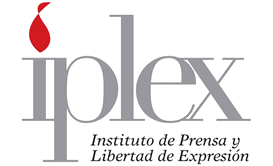 